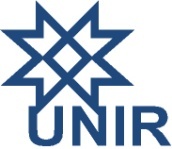 FORMULÁRIO DE APROVEITAMENTO DE DISCIPLINAS01. nOME DO(A) DISCENTE SOLICITANTE:02. Disciplina(s) CURSADA(S):03. DISCIPLINA(S) A SEREM APROVEITADAS04. PARECER REFERENTE AO APROVEITAMENTO DA(S) DISCIPLINA(S)Porto Velho/RO, ___ de__________ de 2021.Nome e Assinatura do(a) PareceristaUNIVERSIDADE FEDERAL DE RONDÔNIA-UNIRNÚCLEO DE CIÊNCIAS HUMANAS-NCHPROGRAMA DE PÓS-GRADUAÇÃO STRICTO SENSU EM EDUCAÇÃO-PPGEMESTRADO ACADÊMICO EM EDUCAÇÃO-MEDUC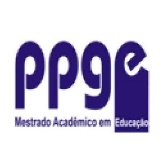 Nome(s) da(s) disciplina(s) cursada(s) pela(o) discente solicitanteDocente da DisciplinaPrograma de Pós-Graduação Stricto Sensu onde a disciplina foi cursadaCarga Horária da DisciplinaNome(s) da(s) disciplina(s) a ser(em) aproveitada(s)Docente da DisciplinaPrograma de Pós-Graduação Stricto Sensu onde a disciplina será aproveitadaCarga Horária da Disciplina